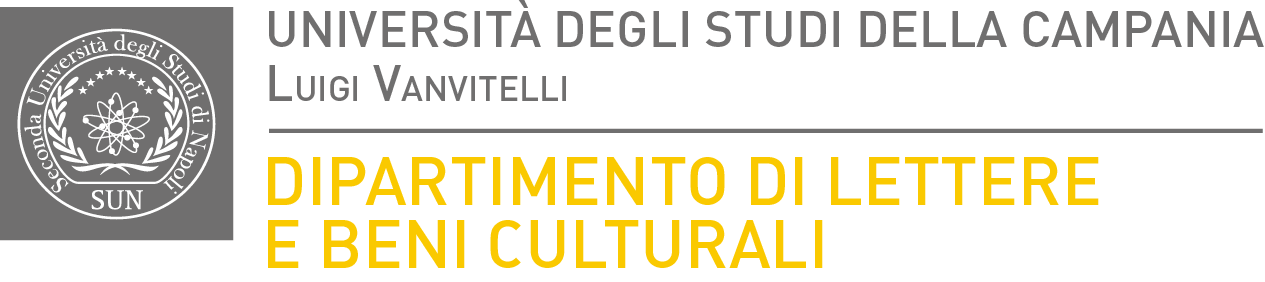 ALLEGATO AAl Direttore del Dipartimento diLettere e Beni CulturaliAulario via Perla81055 S. Maria Capua  Vetere (CE)Il sottoscritto COGNOME ________________________________________ NOME ______________________________________nato a ___________________________________________________________ (prov.________) il ___________________________residente in ___________________________________________________________ (prov.________) CAP ____________________via _____________________________________________________________________________Codice Fiscale ______________________________________________CHIEDEdi essere ammesso a partecipare alla procedura di valutazione per il conferimento di un incarico di docenza per corso di I sostegno in ……………………………………………………. presso il Dipartimento di Lettere e Beni Culturali della Seconda Università degli Studi di Napoli. A tal fine consapevole delle sanzioni penali previste dall’ art. 76 del D.P.R. n. 445/2000 e successive modifiche e integrazioni per le ipotesi di falsità in atti e dichiarazioni mendaci, dichiaro sotto la mia responsabilità:di essere nat_ a ……………………………………………..prov……il………………………;di essere residente in …………………………………………………………………………………………………………………………………………..prov……;di possedere la cittadinanza………………………………………………….;di essere in possesso del seguente titolo di studio: ……………………………………………….……………. conseguito presso ………………………...………………………… in data …………….…………… con  votazione ……..…………;di essere in possesso dei requisiti di ammissione richiesti all’ art. 3 dell’avviso pubblico relativo alla presente procedura di valutazione comparativa, come specificato nell’ allegato curriculum vitae;di essere dipendente pubblico presso la seguente Amministrazione……………………………………………………………..;di non essere dipendente pubblico;di eleggere agli effetti della procedura di valutazione il seguente domicilio:                  	via ..…………………………………… città …………………………(prov …….. ) cap ……  el …………………..;di impegnarmi a comunicare tempestivamente ogni eventuale cambiamento della propria residenza o del recapito sopra indicato;di non essere interdetto dai pubblici uffici in base a sentenza passata in giudicato;di non aver riportato condanne penali;di non trovarmi in situazioni di incompatibilità, ai sensi di legge, a svolgere l’incarico mediante stipula di un contratto di diritto privato con il Dipartimento;di non essere in una delle condizioni elencate dall’ art. 18 co 1 lett.b della  L 240/2010 precisamente di non avere un grado di parentela o di affinità fino al quarto grado compreso, con un professore appartenente al dipartimento ovvero con il Rettore, il direttore generale o un componente del Consiglio di Amministrazione dell’ Ateneo;di impegnarmi, in caso di stipula del contratto a non svolgere per la durata del contratto attività che comportino conflitti di interesse con la specifica attività svolta o che comunque possa     arrecare danno all’ Ateneo.di essere fisicamente idoneo all’ attività da svolgereIl sottoscritto allega alla presente domanda, in carta semplice:copia documento di riconoscimento;curriculum vitae debitamente sottoscritto e reso obbligatoriamente in formato europeo pena l’ esclusione dalla procedura. Inoltre il curriculum vitae deve contenere esplicite dichiarazioni secondo cui le informazioni in esso contenute vengono rese  ai sensi e per gli effetti degli artt. 46-47 del D.P.R. n°445/2000.documenti e titoli ritenuti utili ai fini della valutazione (in fotocopia);copia del tesserino di codice fiscaleData…………….									FIRMA(N.B.le dichiarazioni di cui al curriculum vitae si intendono rese in sostituzione delle normali certificazioni, ai sensi della vigente normativa in materia di autocertificazione. In caso di mancata dichiarazione, sotto la propria responsabilità,  la documentazione non potrà essere valutata)